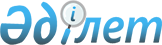 О внесении дополнений в постановление акимата Железинского района от 1 апреля 2010 года N 103/4 "Об оказании социальных выплат отдельным категориям граждан района"
					
			Утративший силу
			
			
		
					Постановление акимата Железинского района Павлодарской области от 17 марта 2011 года N 108/3. Зарегистрировано Управлением юстиции Железинского района Павлодарской области 13 апреля 2011 года N 12-6-110. Утратило силу постановлением акимата Железинского района Павлодарской области от 22 мая 2012 года N 194/5      Сноска. Утратило силу постановлением акимата Железинского района Павлодарской области от 22.05.2012 N 194/5.

      В соответствии с подпунктом 14) пункта 1 статьи 31 Закона Республики Казахстан от 23 января 2001 года "О местном государственном управлении и самоуправлении в Республике Казахстан", акимат района ПОСТАНОВЛЯЕТ:



      1. Внести в постановление акимата Железинского района от 1 апреля 2010 года N 103/4 "Об оказании социальных выплат отдельным категориям граждан района" (зарегистрированное в Реестре государственной регистрации нормативных правовых актов за N 12-6-86, опубликованное в районной газете "Родные просторы" 3 апреля 2010 года  N 14 следующие дополнения:



      пункт 2 дополнить подпунктом 34) следующего содержания:

      "34) для категории, указанных в подпунктах 1), 2), 5) - единовременная материальная помощь на приобретение приемных устройств (приставок) цифрового спутникового телевидения в размере 22000 тенге.";



      в пункте 3 подпункты 1), 4) дополнить абзацем следующего содержания:

      "список, предоставляемый Железинским районным отделением Павлодарского областного филиала Республиканского государственного казенного предприятия "Государственный центр по выплате пенсий" Министерства труда и социальной защиты населения Республики Казахстан;".



      2. Настоящее постановление вводится в действие по истечении десяти календарных дней со дня его первого официального опубликования.



      3. Контроль за выполнением настоящего постановления возложить на заместителя акима района Каппасова Б.М.      Аким района                                Ж. Шугаев
					© 2012. РГП на ПХВ «Институт законодательства и правовой информации Республики Казахстан» Министерства юстиции Республики Казахстан
				